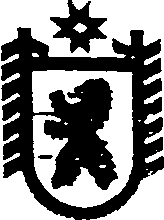 Республика КарелияАДМИНИСТРАЦИЯ СЕГЕЖСКОГО МУНИЦИПАЛЬНОГО РАЙОНАПОСТАНОВЛЕНИЕот  21  февраля  2018 года  №  133СегежаО признании утратившими силу некоторых постановлений администрации Сегежского муниципального района Администрация  Сегежского муниципального района  п о с т а н о в л я е т: 1.   Признать утратившими силу постановления администрации Сегежского муниципального района:от 17 апреля 2012 г. № 473 «О внесении изменений в Перечень публичных обязательств перед физическими лицами, подлежащих исполнению в денежной форме муниципальными бюджетными учреждениями Сегежского муниципального района»;от 14 октября 2016 г. № 897 «О внесении изменения в постановление администрации Сегежского муниципального района от 22 февраля 2012 г. № 197».2.  Обнародовать настоящее постановление путем размещения в газете «Доверие» объявления о его принятии с указанием времени и места ознакомления с ним, а также путем размещения официального текста настоящего постановления в  информационно-телекоммуникационной сети «Интернет» на официальном сайте администрации Сегежского муниципального района  http://home.onego.ru/~segadmin.                               Глава администрацииСегежского муниципального района                                                          Ю.В. Шульгович Разослать: в дело, ФУ - 2, Антоновой Е.Н., ЮО, Отдел по Сегежскому району УФК по Республике Карелия, МБУ СКЦСОН «Гармония», МКУ «ЕРЦ».	